Bachelor of Science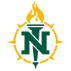 MECHANICAL ENGINEERING TECHNOLOGYEffective Fall 2019Name: ________________________________________NMU IN# __________________________________Total Credits Required: 126Course	CreditsGradeSemester/YearGeneral Education Program   (30 - 40)   General Education Program   (30 - 40)   General Education Program   (30 - 40)   General Education Program   (30 - 40)   Effective Communication (6 - 8)EN 111 College CompositionEN 211 College Composition IIQuantitative Reasoning and Analysis (3 - 4)Quantitative Reasoning and Analysis (3 - 4)Quantitative Reasoning and Analysis (3 - 4)Quantitative Reasoning and Analysis (3 - 4)Satisfied by required course4Social Responsibility in a Diverse World (3 - 4)Social Responsibility in a Diverse World (3 - 4)Social Responsibility in a Diverse World (3 - 4)Social Responsibility in a Diverse World (3 - 4)Integrative Thinking (3 - 4)Human Expression (3 - 4) Human Expression (3 - 4) Human Expression (3 - 4) Human Expression (3 - 4) Perspectives on Society (6 - 8)Satisfied by required course4Scientific Inquiry  (6 - 8)Scientific Inquiry  (6 - 8)Scientific Inquiry  (6 - 8)Scientific Inquiry  (6 - 8)Satisfied by required course4Satisfied by required course4Major Courses (32)Major Courses (32)Major Courses (32)Major Courses (32)MET 211 Mechanics Statics 4MET 213 Materials Science I 3MET 216 Materials Science II 3MET 310 Mechanics-Dynamics 4MET 311 Strength of Materials 4MET 320 Mechanical Design 4MET 410 Thermodynamics 4MET 420 Fluid Mechanics 3MET 431 Senior Project I 1MET 432 Senior Project II 2Course	CreditsGradeSemester/YearOther Required Courses (56)Other Required Courses (56)Other Required Courses (56)Other Required Courses (56)CH 105 Chemical Principles 4DD 100 Technical Drawing/Intro to CAD 4 DD 202 Product Development and Design 4 DD 203 Industrial Drawing and Design 4 ET 110 Introduction to Electricity 4 ET 360 Process Control Systems 3 ET 410 Interfacing and Data Acquisition 3 MA 115 Precalculus4MA 109 Introduction to Probability and Statistics 4MA 161 Calculus I4 MF 134 Manufacturing Processes4 PH 201 College Physics I 5 PH 202 College Physics II 5 TE 351 Humanity and Technology4Concentration (14)Concentration (14)Concentration (14)Concentration (14)